Wyniki badań ankietowych przeprowadzonych wśród nauczycieli: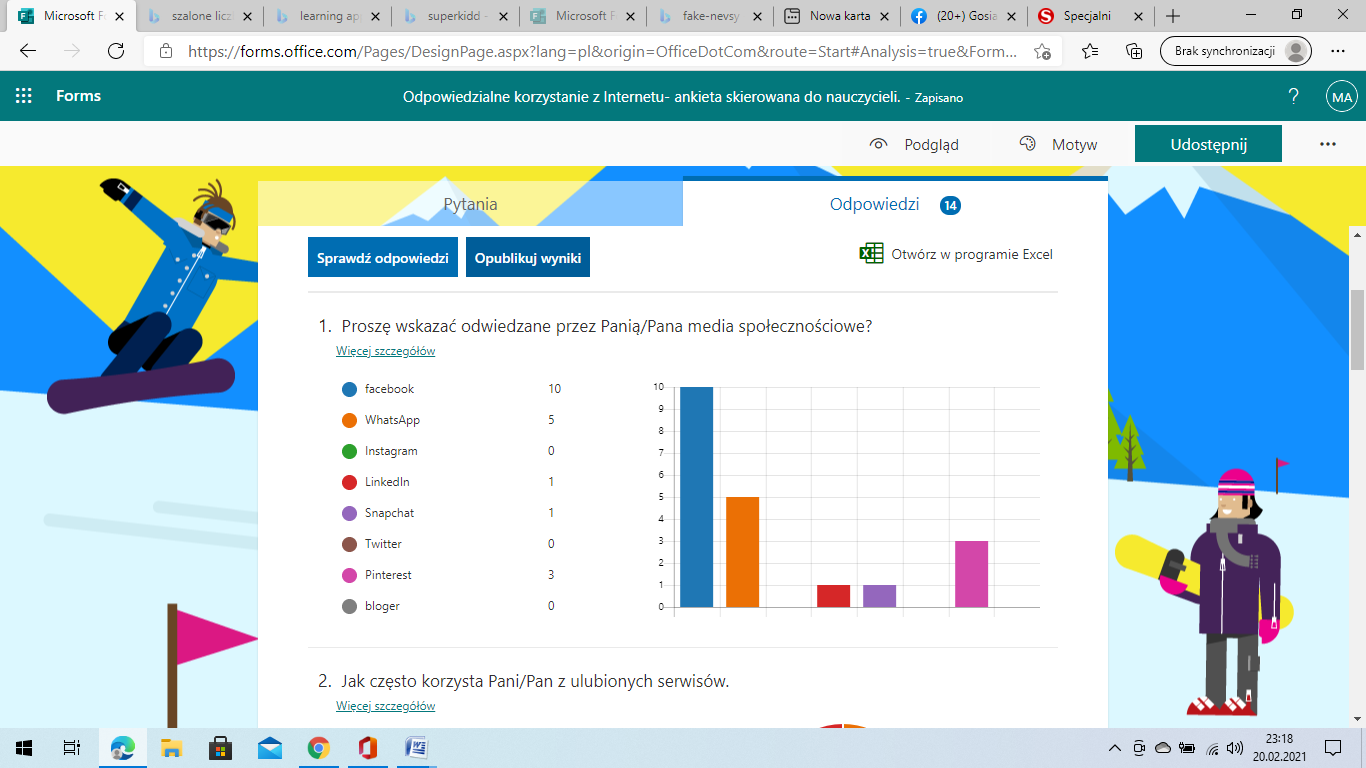 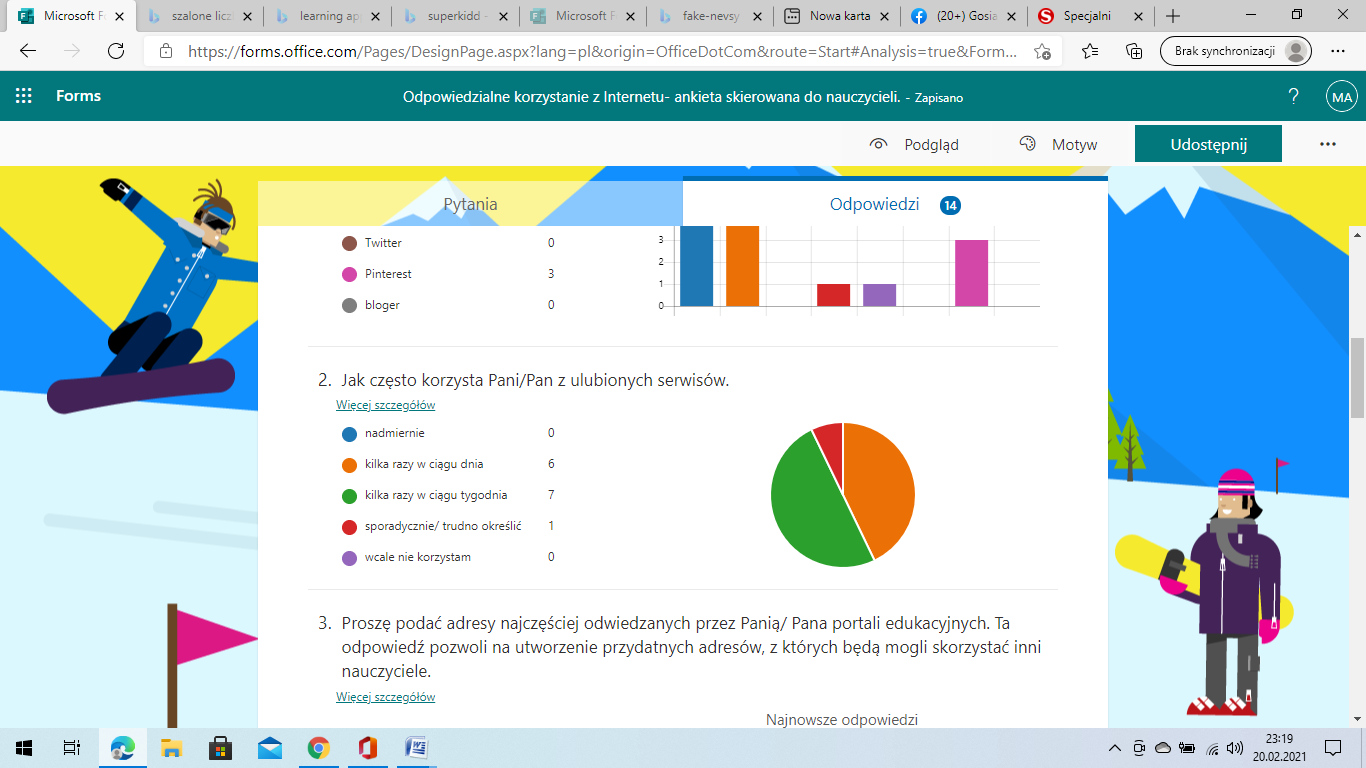 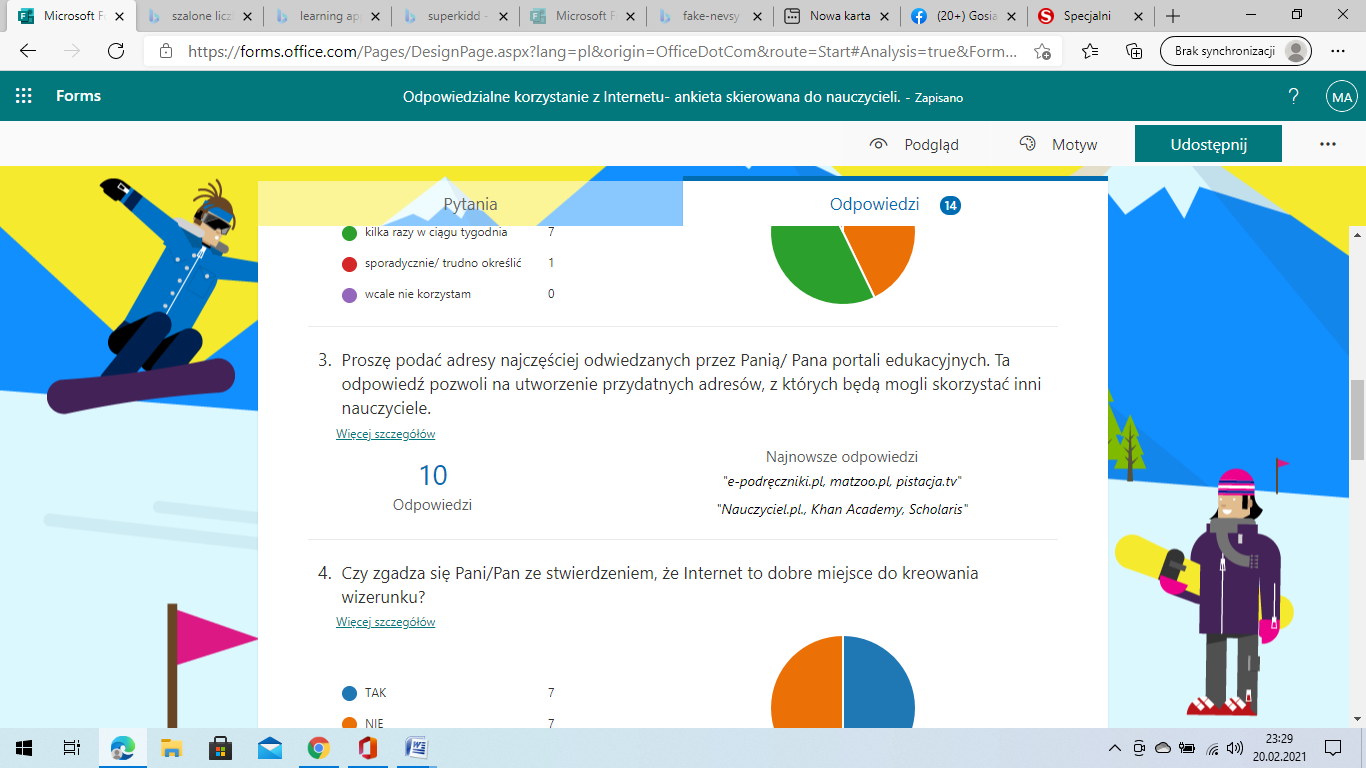 https://Wczesnoszkolna.pl, 
https://Matzoo,
 https://Pisupisu, 
https://Klikankowo,
https:// LearningApps, 
https://e-podreczniki, 
https://YouTube,
https://dlanauczyciela.pl,
 https://scratch.mit.edu, 
https://wordwall.net/pl,
https://ewf.h1.pl/user/
https://eduzabawy.com/generatory/pisanie-po-sladzie/.
https://www.superkid.pl
https://Nauczyciel.pl.,
https:// Khan Academy, 
https://Scholaris;
https://e-podręczniki.pl; 
https://matzoo.pl; 
https://pistacja.tv;
https://Learningapps.org;
https://szaloneliczby.pl;
https://oswiata.oficynamm.pl/ http://www.kuratorium.lodz.pl/;
https://www.superkid.pl.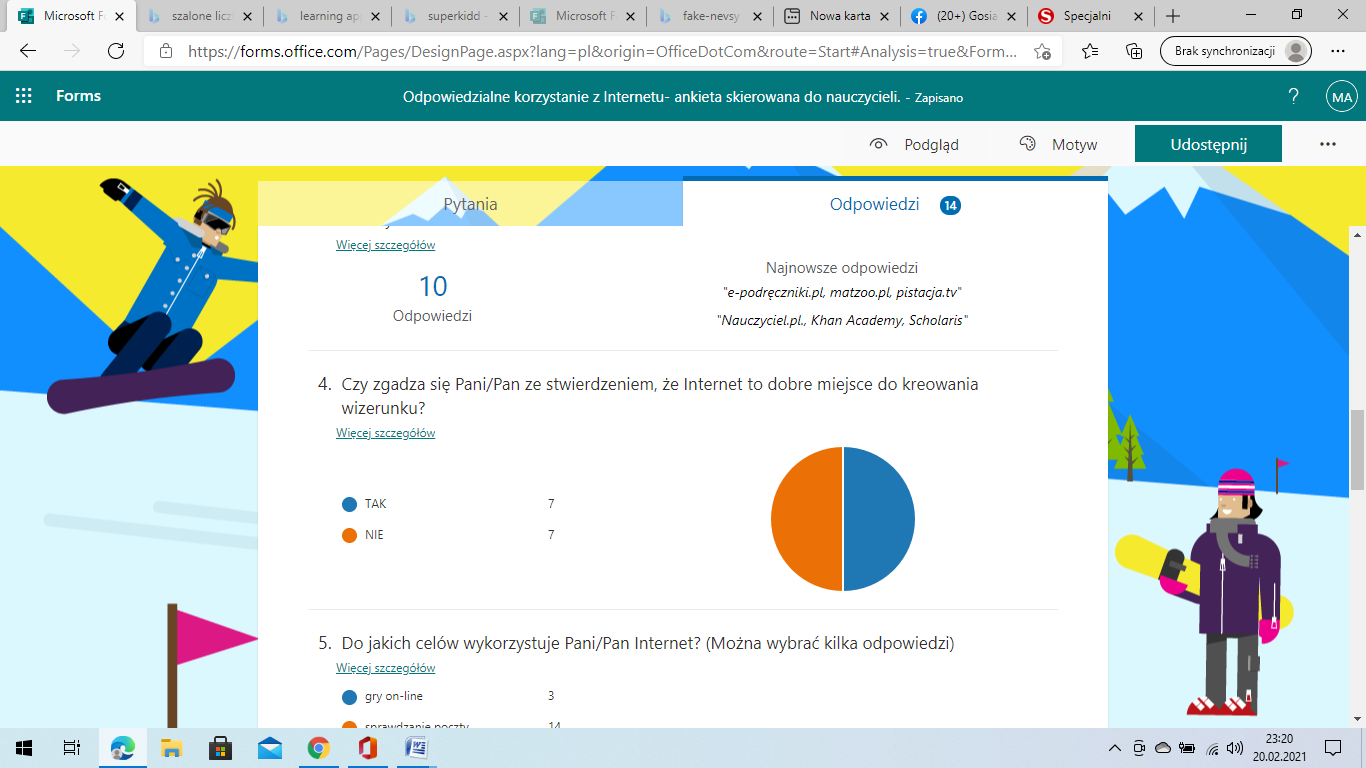 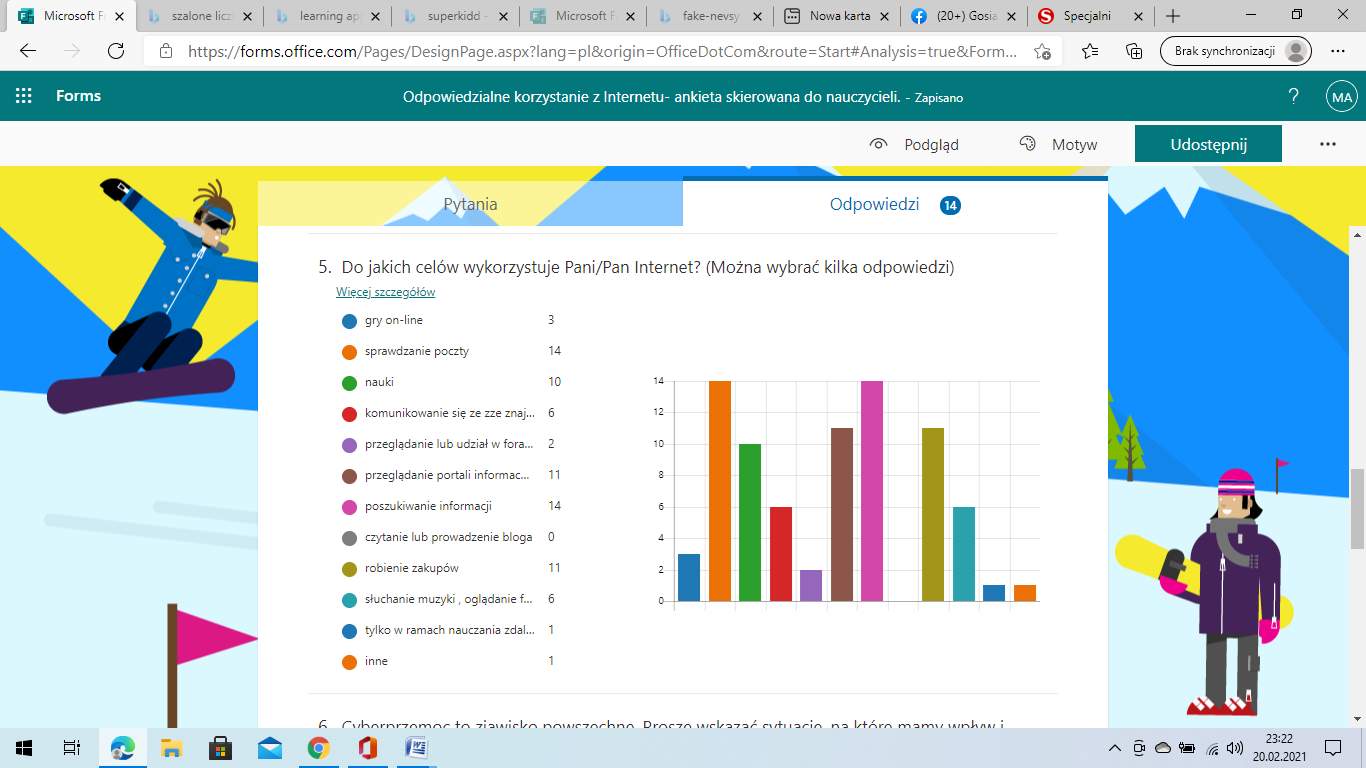 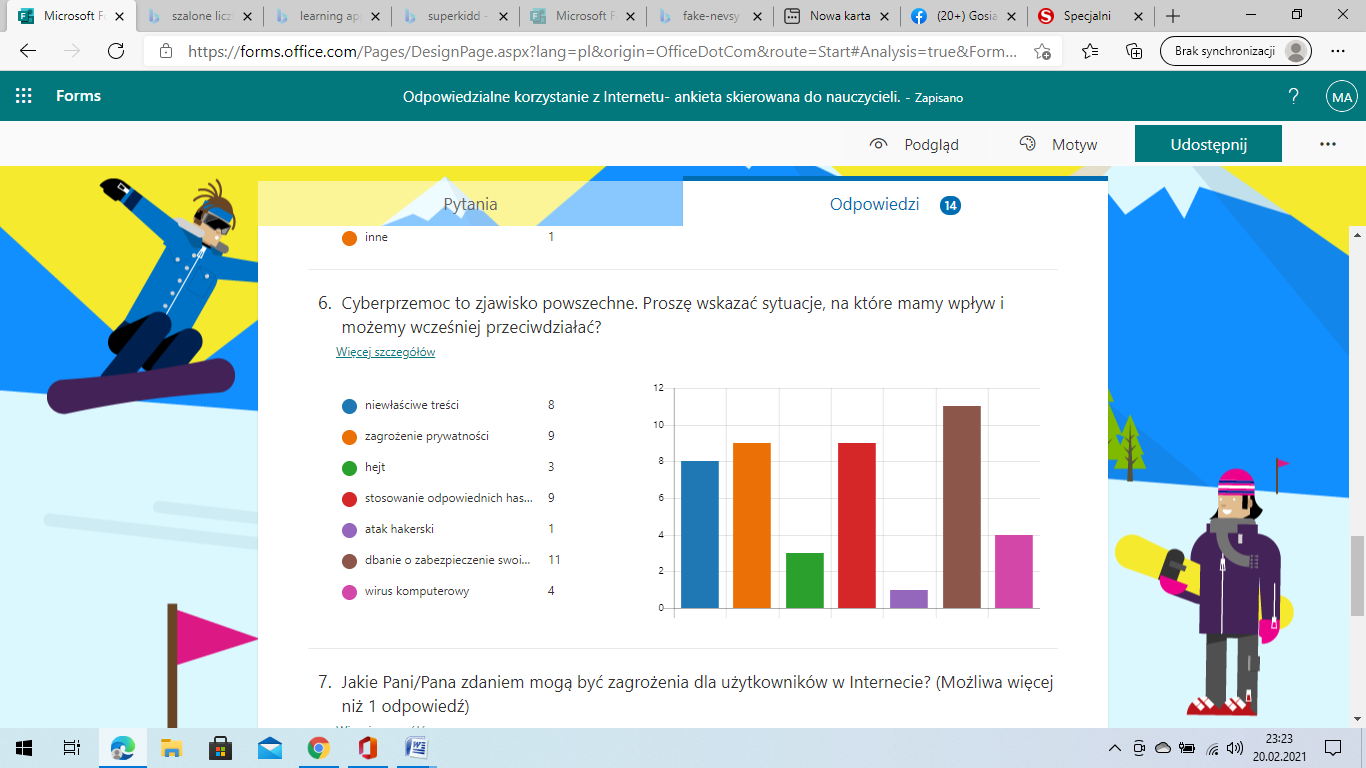 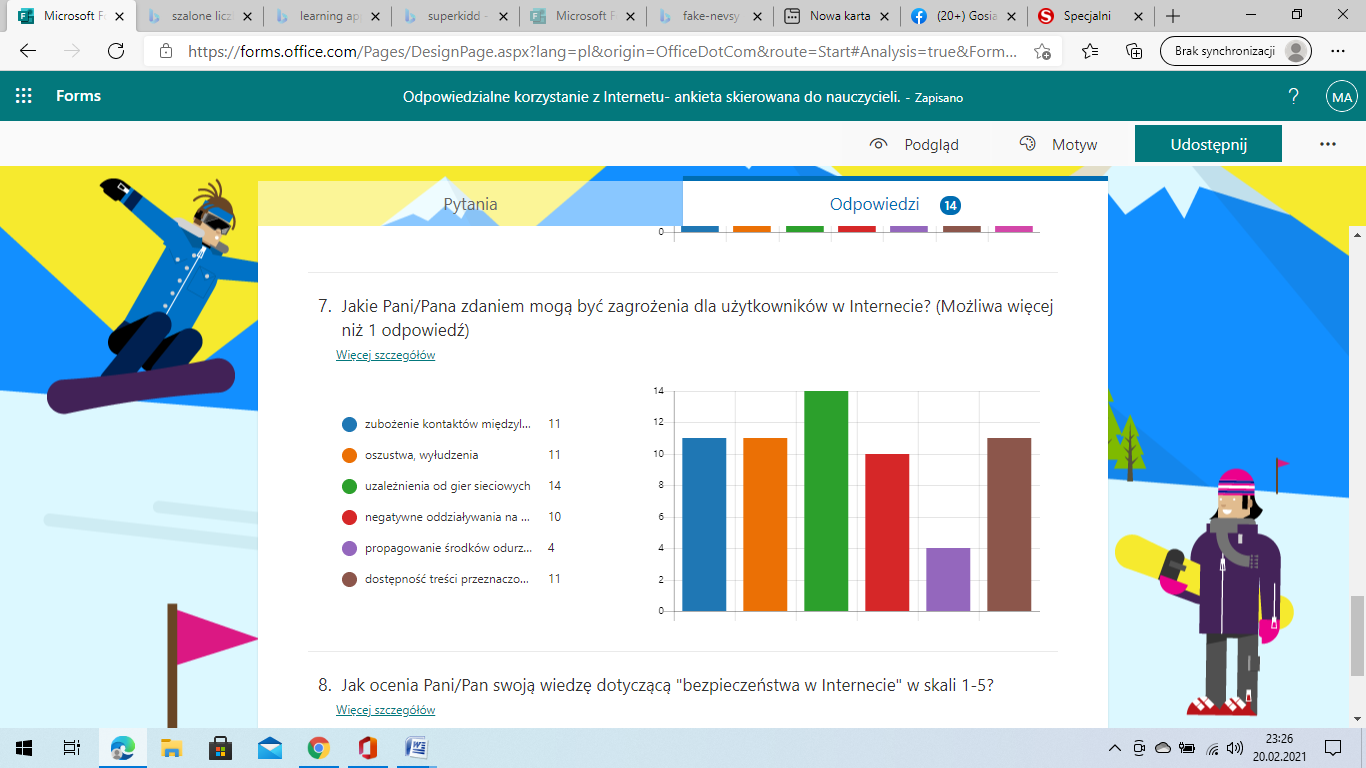 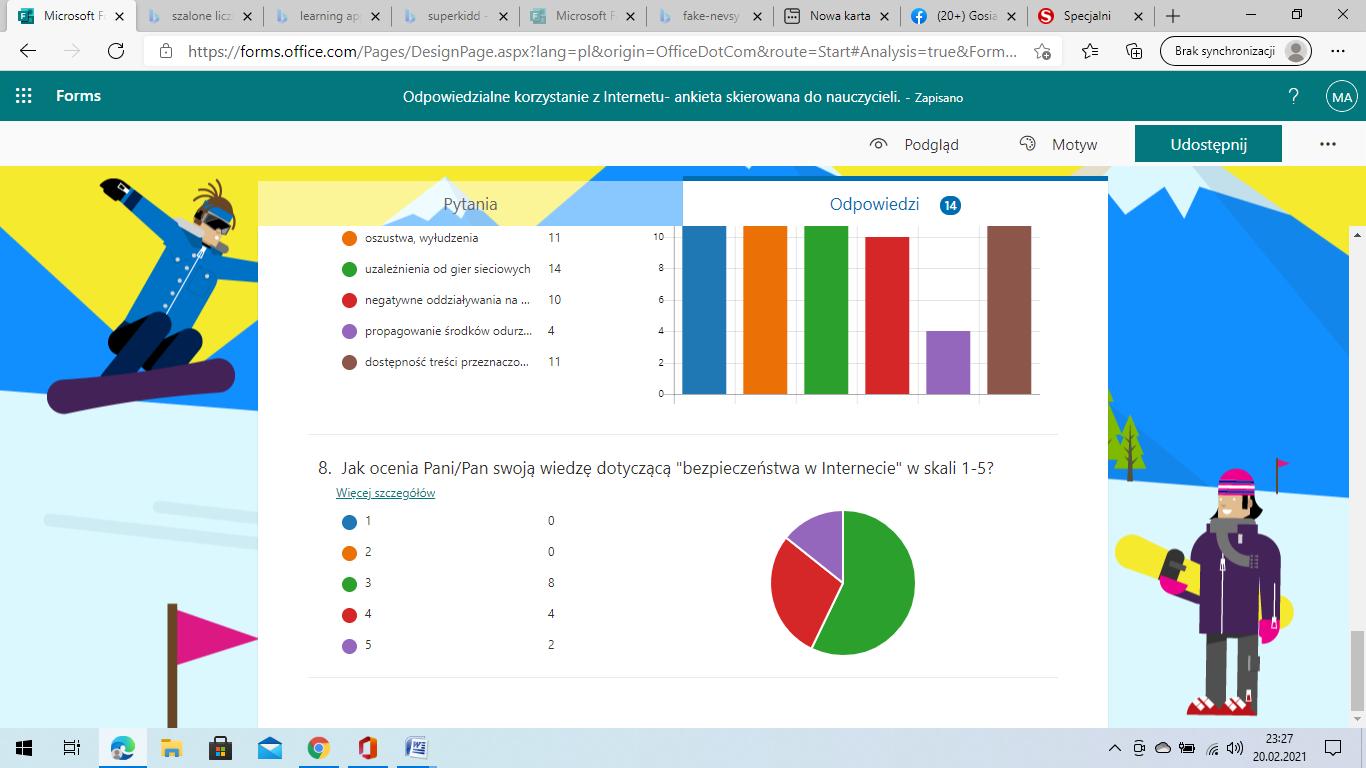 Wyniki badań ankietowych przeprowadzonych wśród uczniów: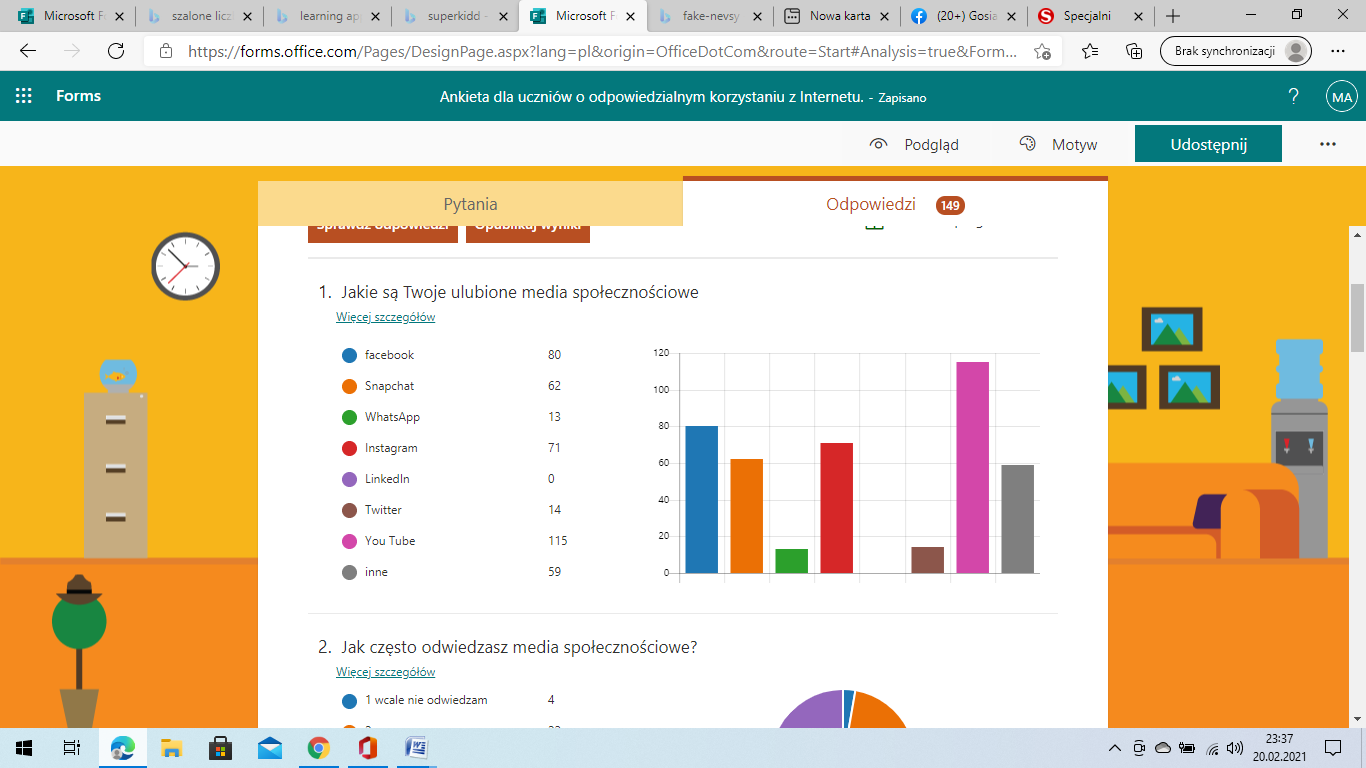 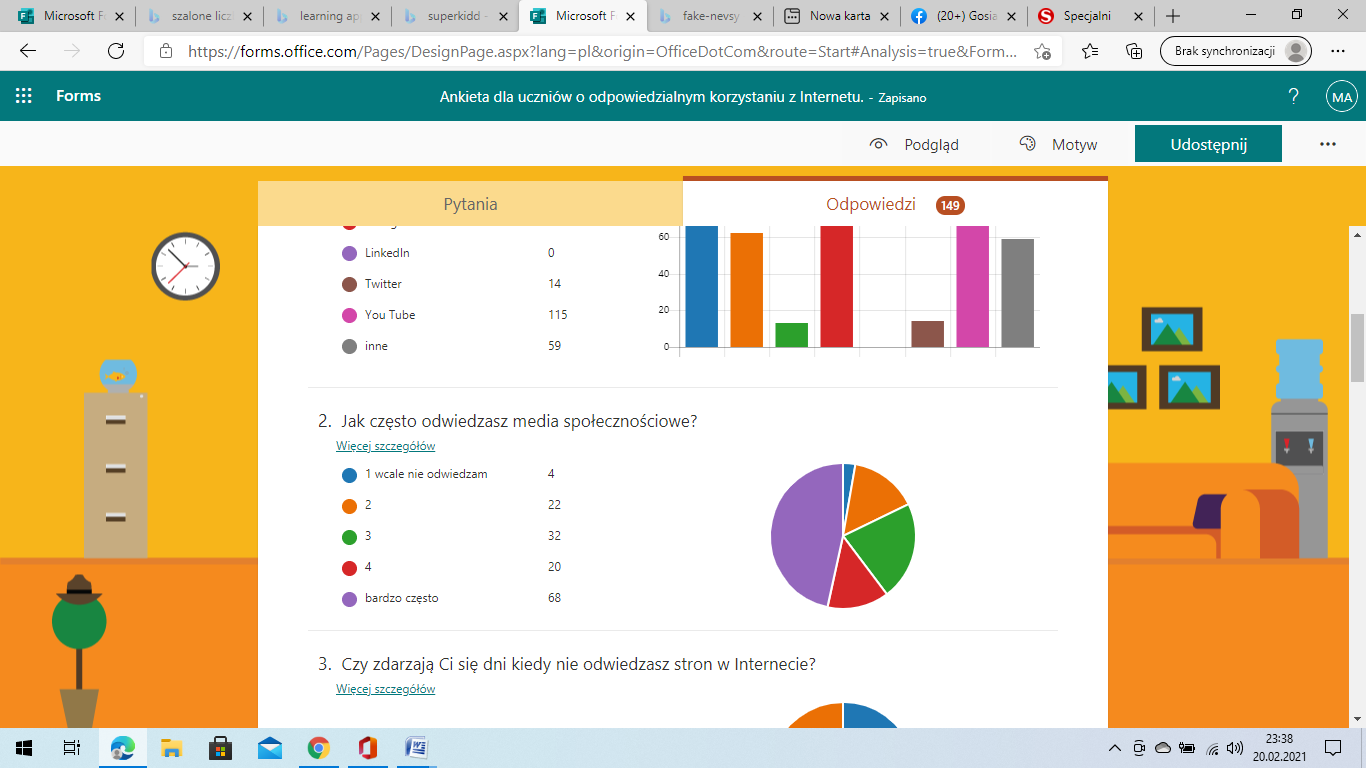 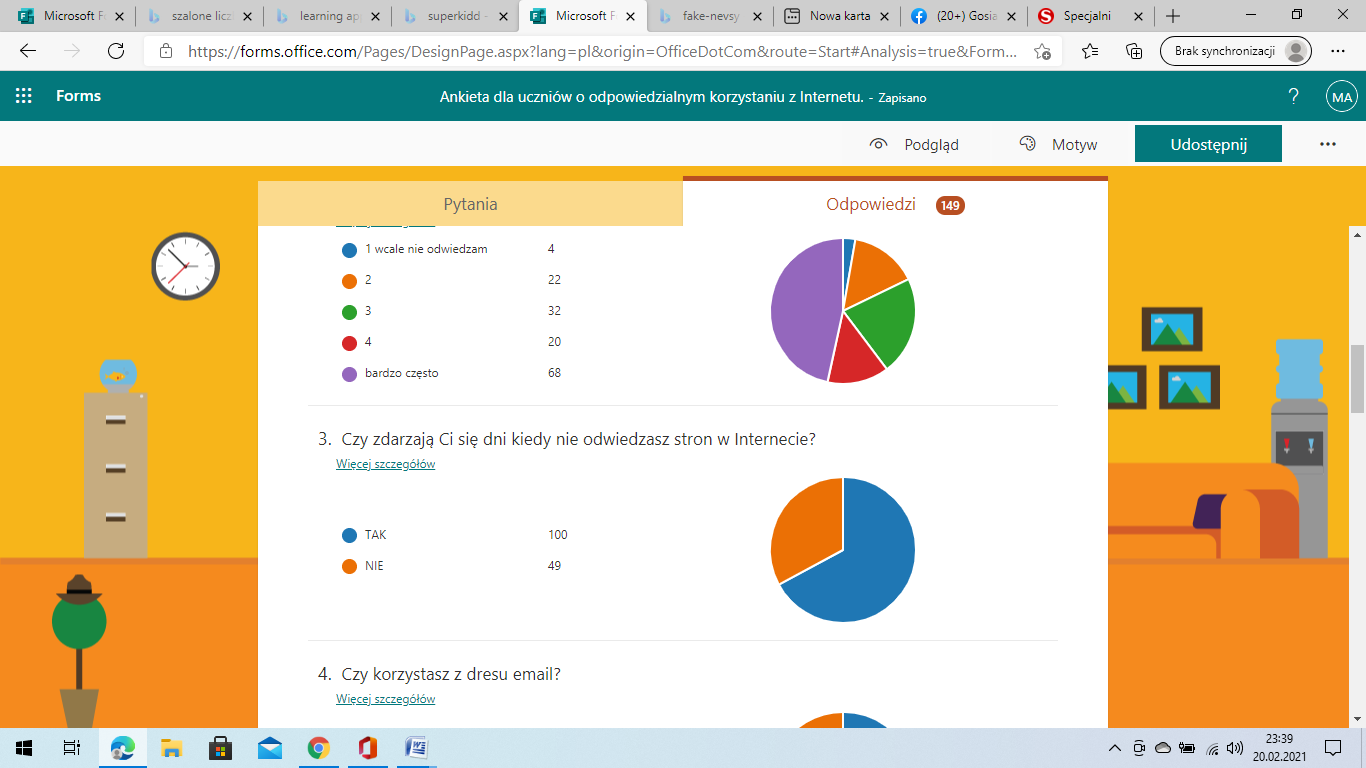 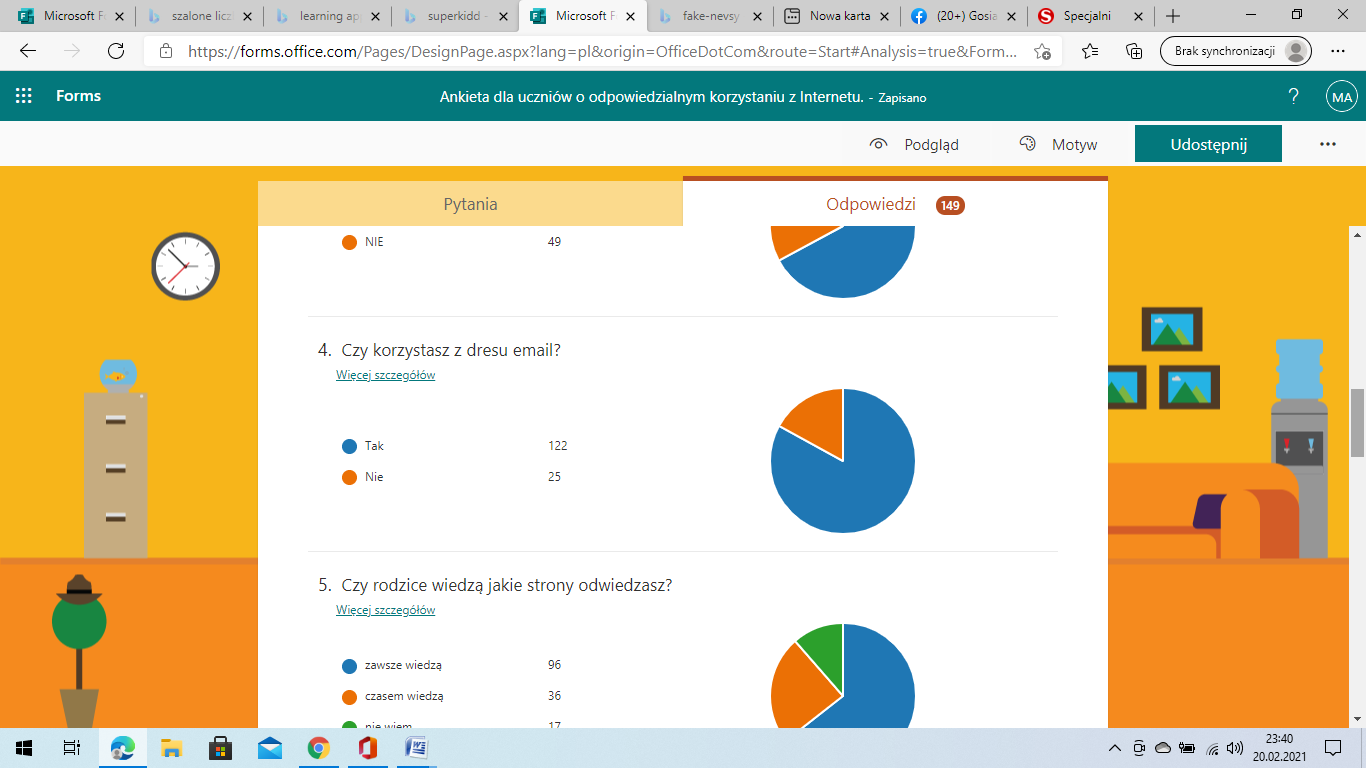 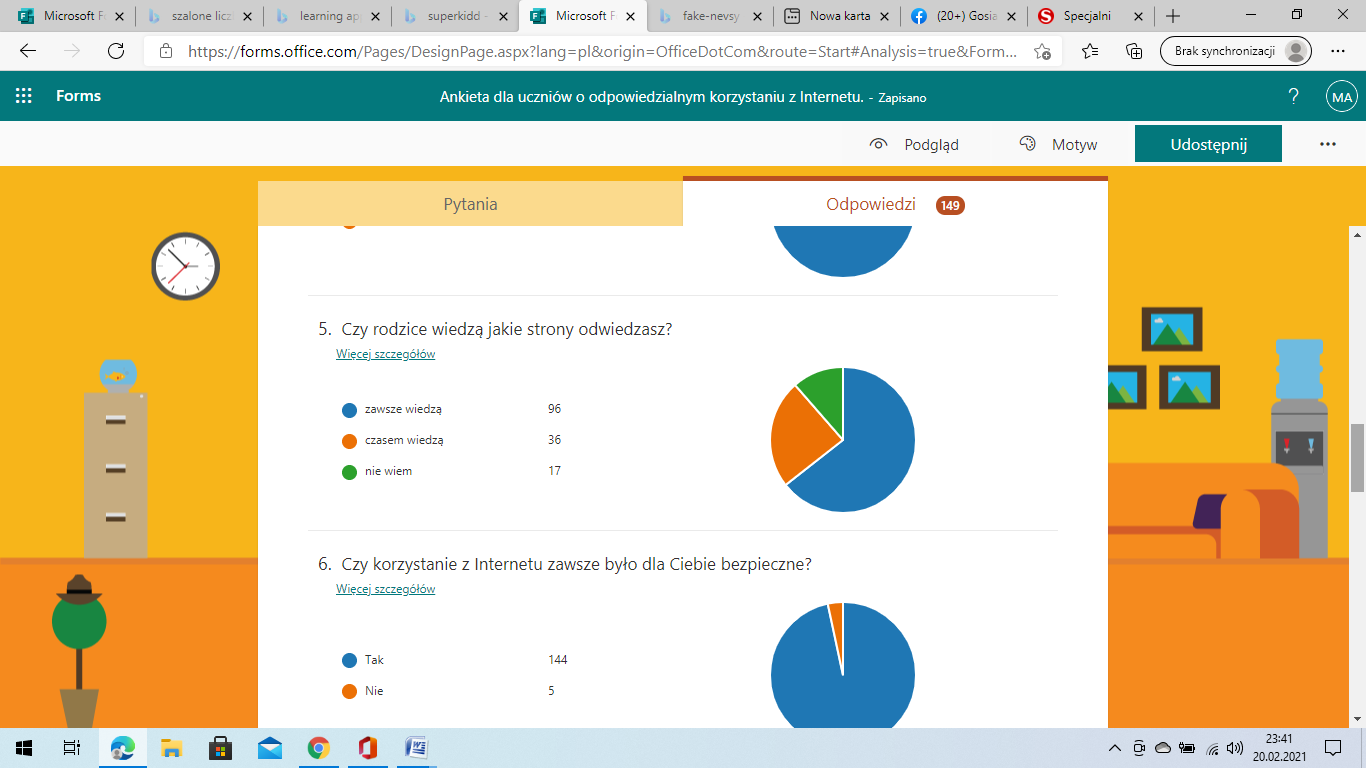 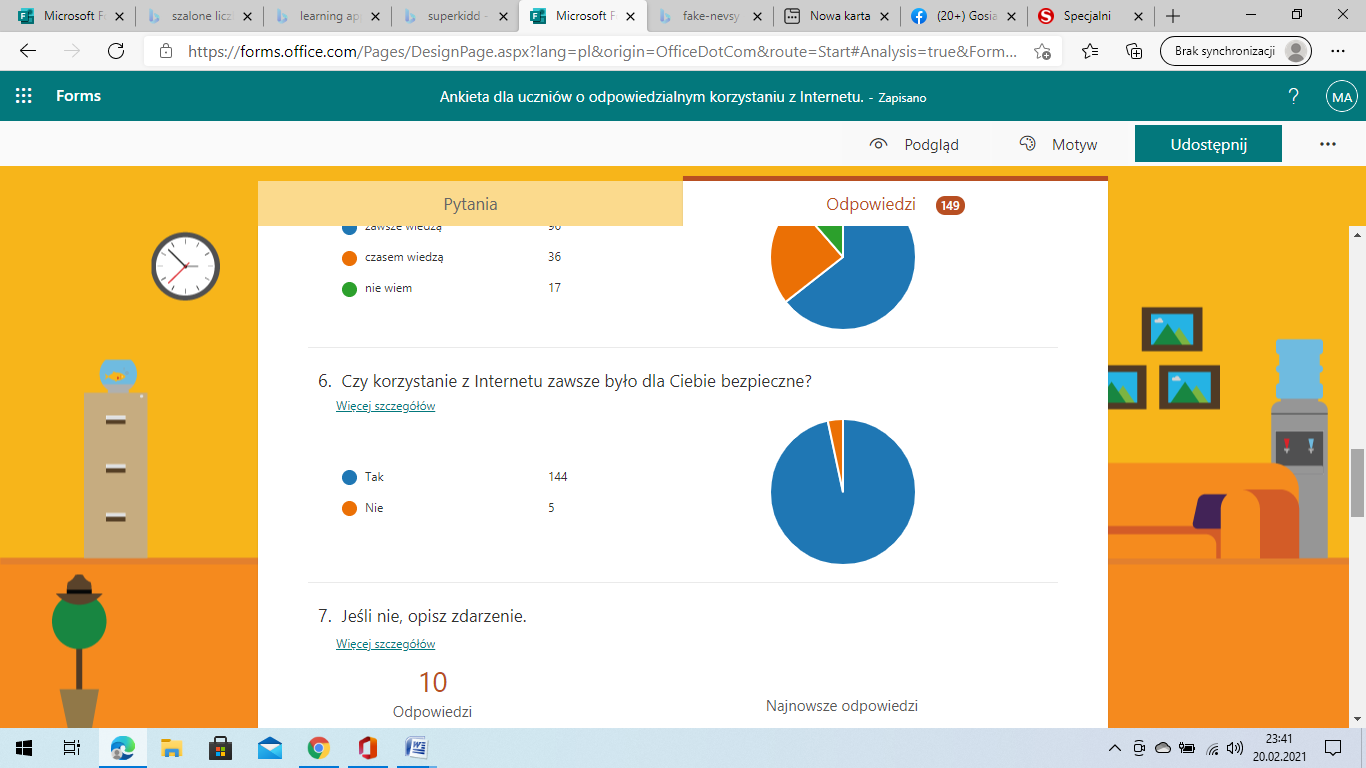 
jedna osoba wskazała próbę wyłudzenia pieniędzy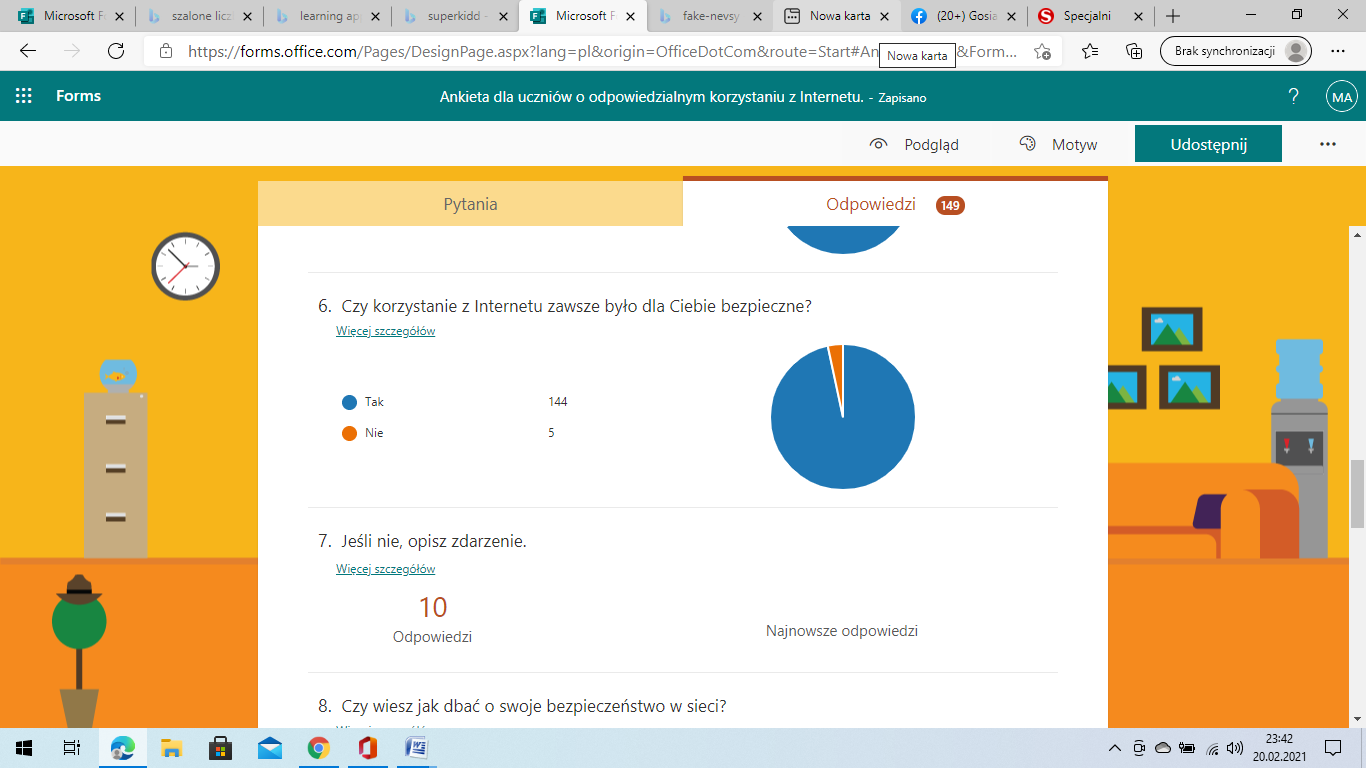 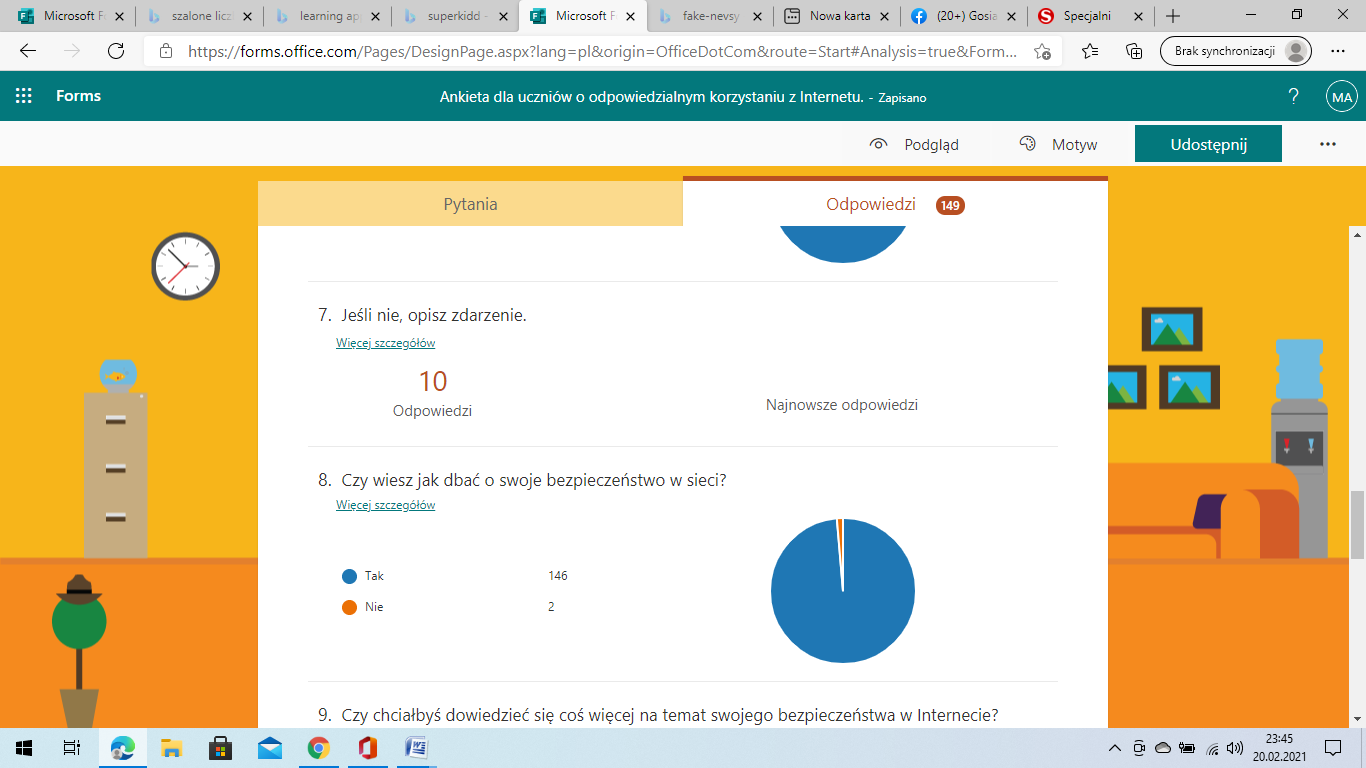 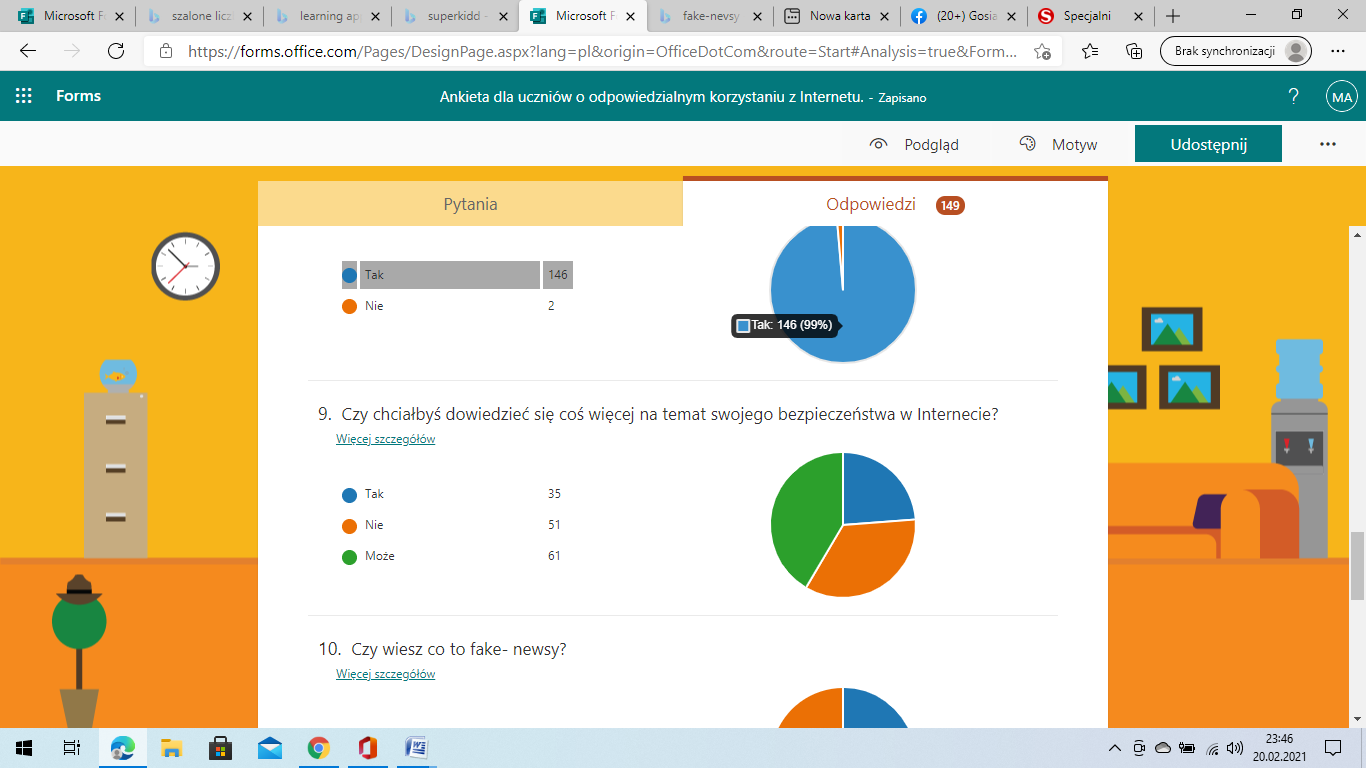 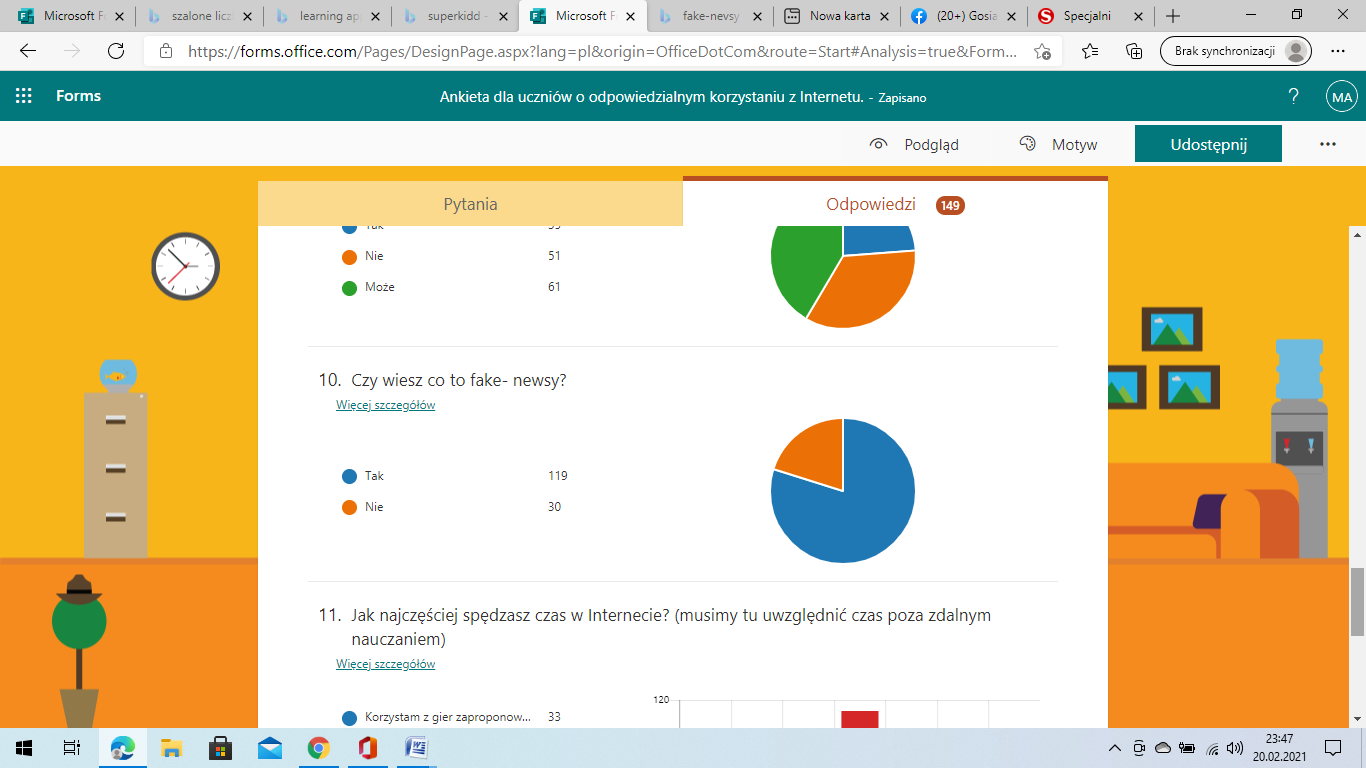 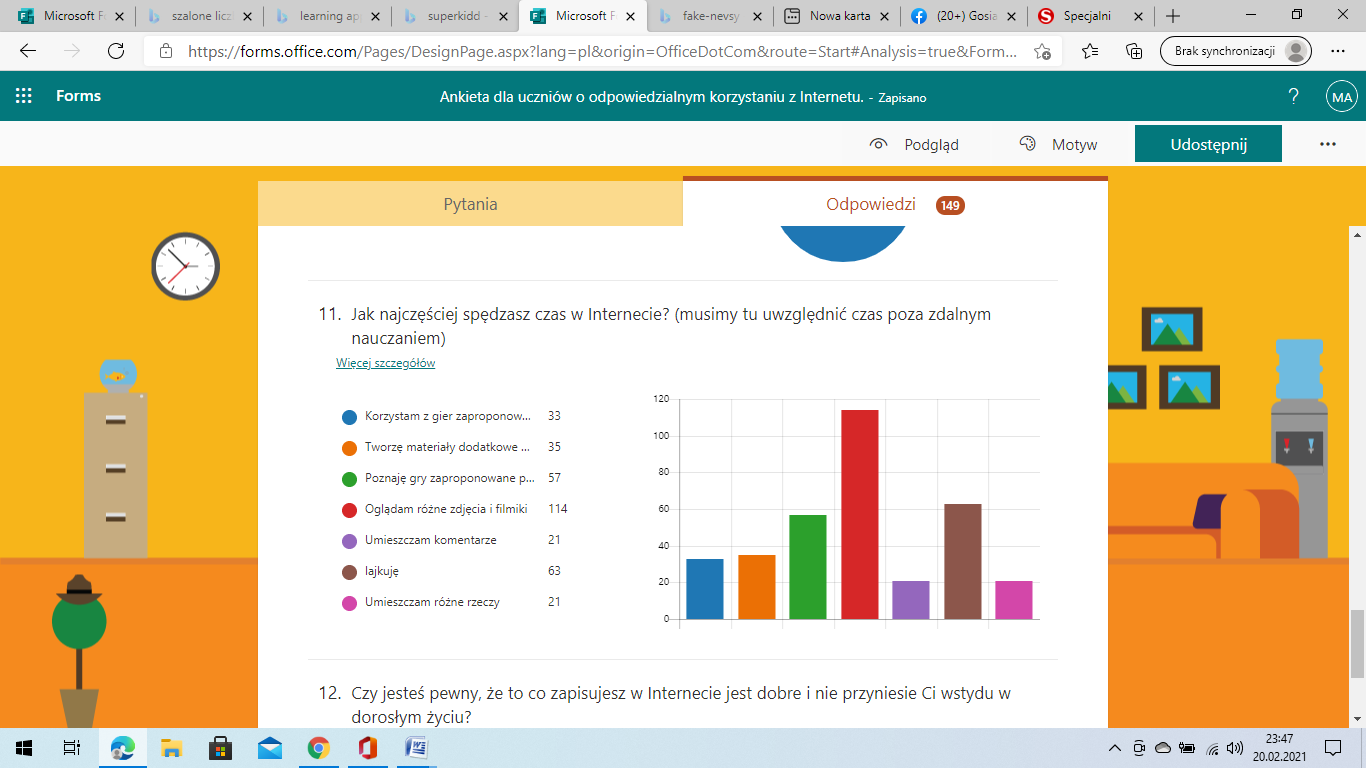 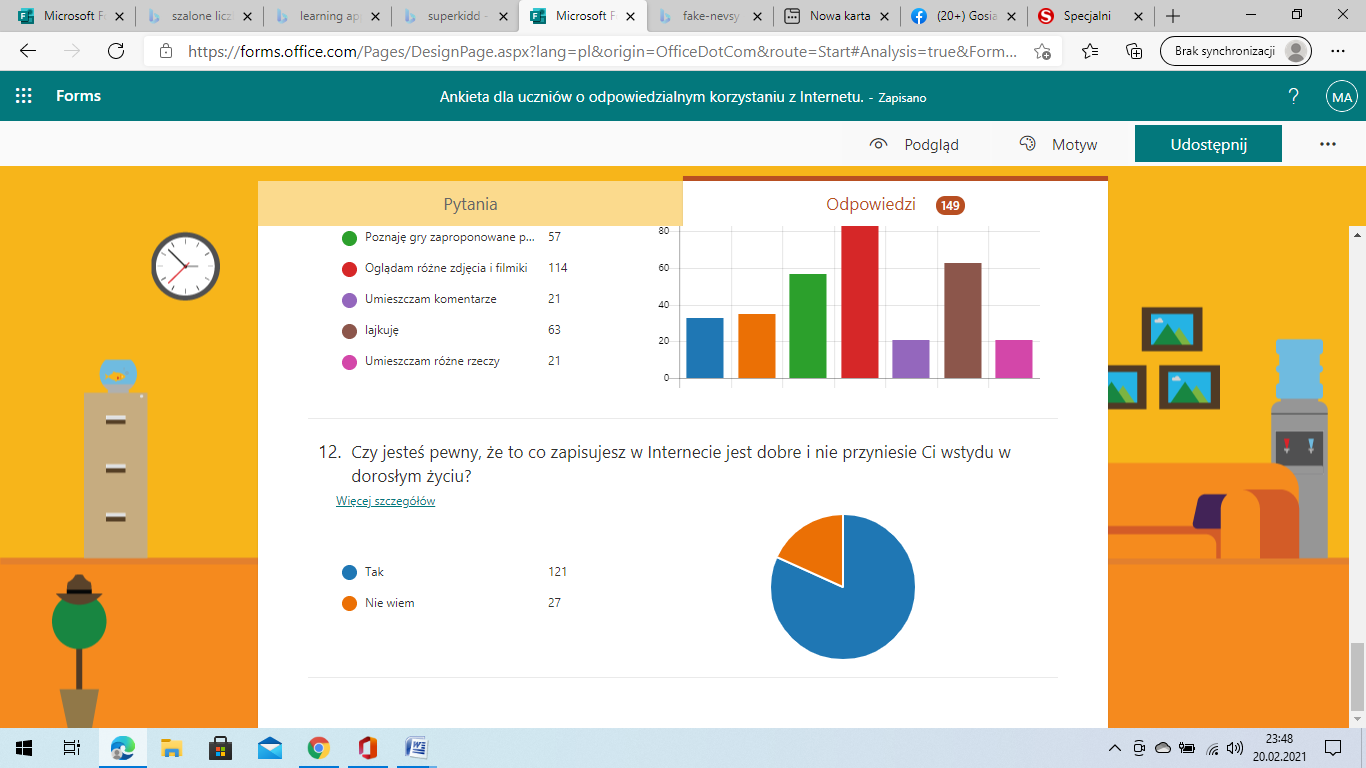 